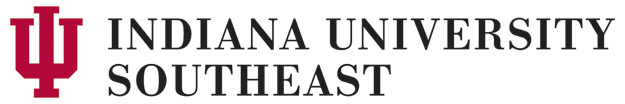 Organizations that want to apply for a Student Activity Fee account must currently be registered with the University and must meet the criteria outlined in the “Student Organization/Activity Funding Policy” attached.  Current organization status will be verified with the Campus Life Office.  Requests will be considered based on responses to the following two questions, the availability of funding, the funding policy criteria, and Title IX (Athletics).  Please include with this application any supportive material (brochures, mission statement, etc.) that would help the committee make its decision.  How would account funding of the initiative or organization contribute to the interests of the IU Southeast student body as a whole?2.  How does the initiative or organization enhance student learning or development?  Please list examples.____________________________          ___________________________________	_____________________Campus Life Signature		        Title				              DatePlease return this completed form to the Student Life Committee Chair, the Vice Chancellor for Student Affairs, US 155.- - - - - - - - - - - - - - - - - - - - - - - - - - - - - - - - - - - - - - - - - - - - - - - - - - - - - - - - - - - - - - - - - - - - - - - - - - - - - - - - STUDENT LIFE COMMITTEE ACTION ON ACCOUNT FUNDINGStudent Life Committee:       Approved__________    Not Approved________________   Date_________________Comments____________________________________________________________________________________